Beskrivelse Square 190 udendørs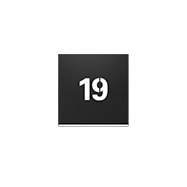 Square 190, malet, LEDUdendørs væglampe i tæthedsklasse IP45.Kvadratisk front i rustfrit stål; overflade matlakeret (hvid, sort, grafitgrå, cortenfarve) Afskærmninger i top og bund i opaliseret polycarbonat.Mål: H: 190 mm, B: 190 mm, D: 57 mmMed udskifteligt LED-modul:8 eller 11 W op- og nedadlysende, virkningsgrad 55%6 eller 7 W nedadlysende, virkningsgrad 56%Farvetemperatur: 2700, 3000 eller 4000 K, 90 Ra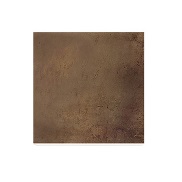 Square 190, kobber, LEDUdendørs væglampe i tæthedsklasse IP45.Kvadratisk front i børstet (strøgslebet) kobber. Afskærmninger i top og bund i opaliseret polycarbonat.Mål: H: 190 mm, B: 190 mm, D: 57 mmMed udskifteligt LED-modul:8 eller 11 W op- og nedadlysende, virkningsgrad 55%6 eller 7 W nedadlysende, virkningsgrad 56%Farvetemperatur: 2700, 3000 eller 4000 K, 90 RaArmaturet/producenten understøtter den cirkulære økonomi gennem:modulopbygget design, som muliggør reparation og genbrugegen serviceafdeling - tilbyder service på leverede armaturer on site25 års service garanti - både gamle og nye lamper kan repareresTake Back ordning for bedst mulige genbrug af komponenter og materialer